Дидактическое пособие«Лэпбук по ПДД»Актуальность данного пособия обусловлена статистикой, свидетельствующей о росте детского дорожно-транспортного травматизма.Пояснительная записка:Дидактическое пособие лэпбук «Правила дорожного движения» предназначено для детей младшего школьного возраста. Это методическое пособие, изготовленное в виде папки-раскладушки.Данное пособие является средством развивающего обучения, предполагает использование современных технологий: технологии организации коллективной творческой деятельности, коммуникативных технологий,  игровых технологий.Цель: Формирование системы знаний, умений и навыков детей по правилам дорожного движения.Задачи: Образовательные: - Познакомить детей с правилами дорожного движения, строением улицы и дорожными знаками, предназначенными для водителей и пешеходов;- Научить детей предвидеть опасное событие, уметь по возможности его избегать, а при необходимости действовать;Развивающие: - Развивать осторожность, внимательность,  самостоятельность, ответственность и осмотрительность на дороге;- Стимулировать познавательную активность, способствовать развитию коммуникативных навыков;Воспитательные:- Воспитывать навыки личной безопасности и чувство самосохранения;- Воспитывать чувство ответственности.Информационное наполнение лэпбука.Лэпбук состоит из 23 развивающих заданий: Дидактическая игра «Открой нужный глаз у светофора»;Открывающиеся полоски «Автобренд»;Книжка-малышка «Лента времени» (Как появился транспорт);Дидактическая игра «Виды транспорта»;Дорожная азбука;Стихи о ПДД;Загадки о ПДД;«Круг Луллия» «Отгадки»;Открытые полоски «Правила дорожного движения для пешеходов»;Береги себя! (Правила поведения в транспорте);Дидактическая игра «Дорожные ситуации»;Дидактическая игра «Лабиринты» (Куда едет транспорт?)Дидактическая игра «Уступи дорогу!»РебусыДидактическая игра «Детям знать положено»;Кармашек «Засветись в темноте»;Кармашек «Сказки гуляют по свету»;Картотека игр по ПДД;Кармашек «Собери картинку»;Островок безопасности (Как правильно переходить дорогу);Кроссворды;Кармашек «Расставь знаки на дороге»;Раскраски.   Приложение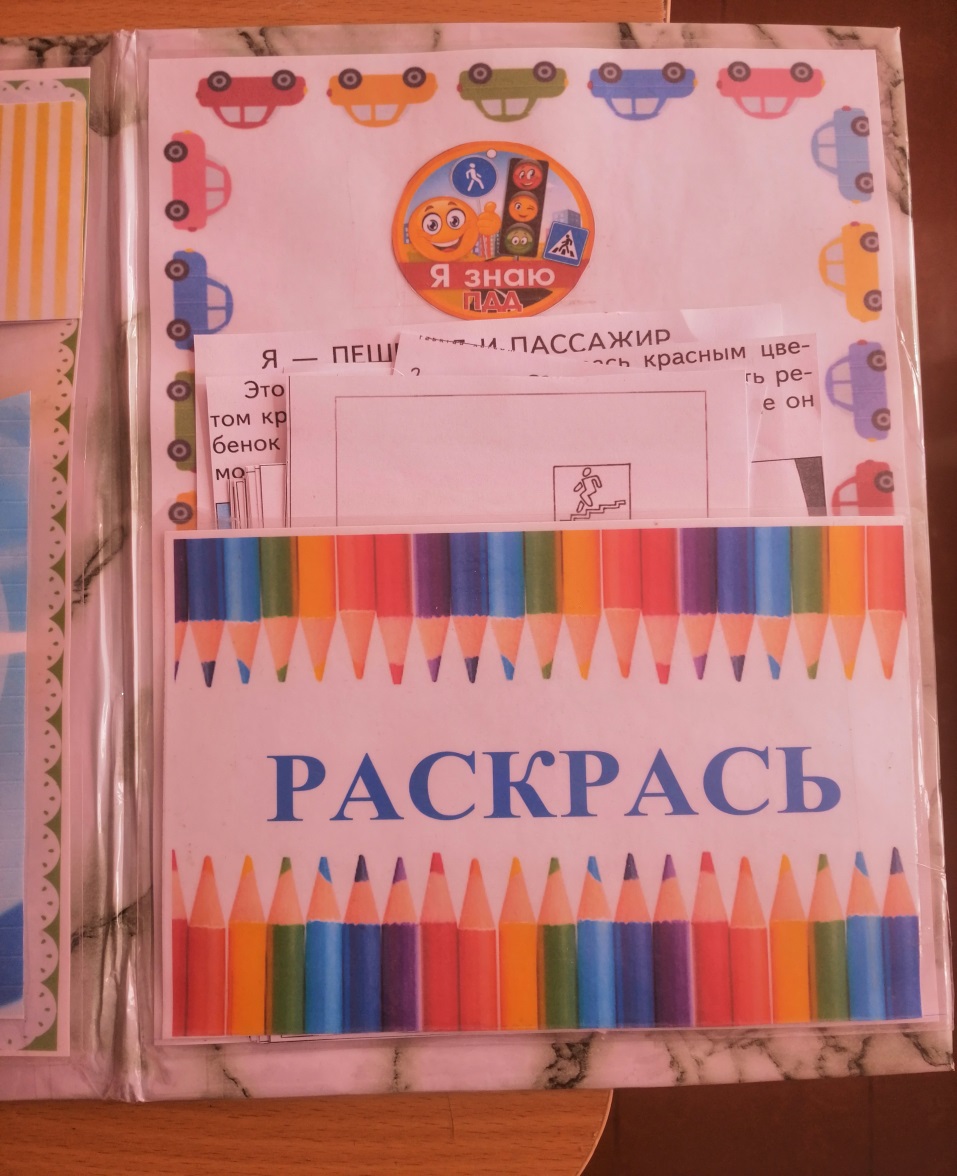 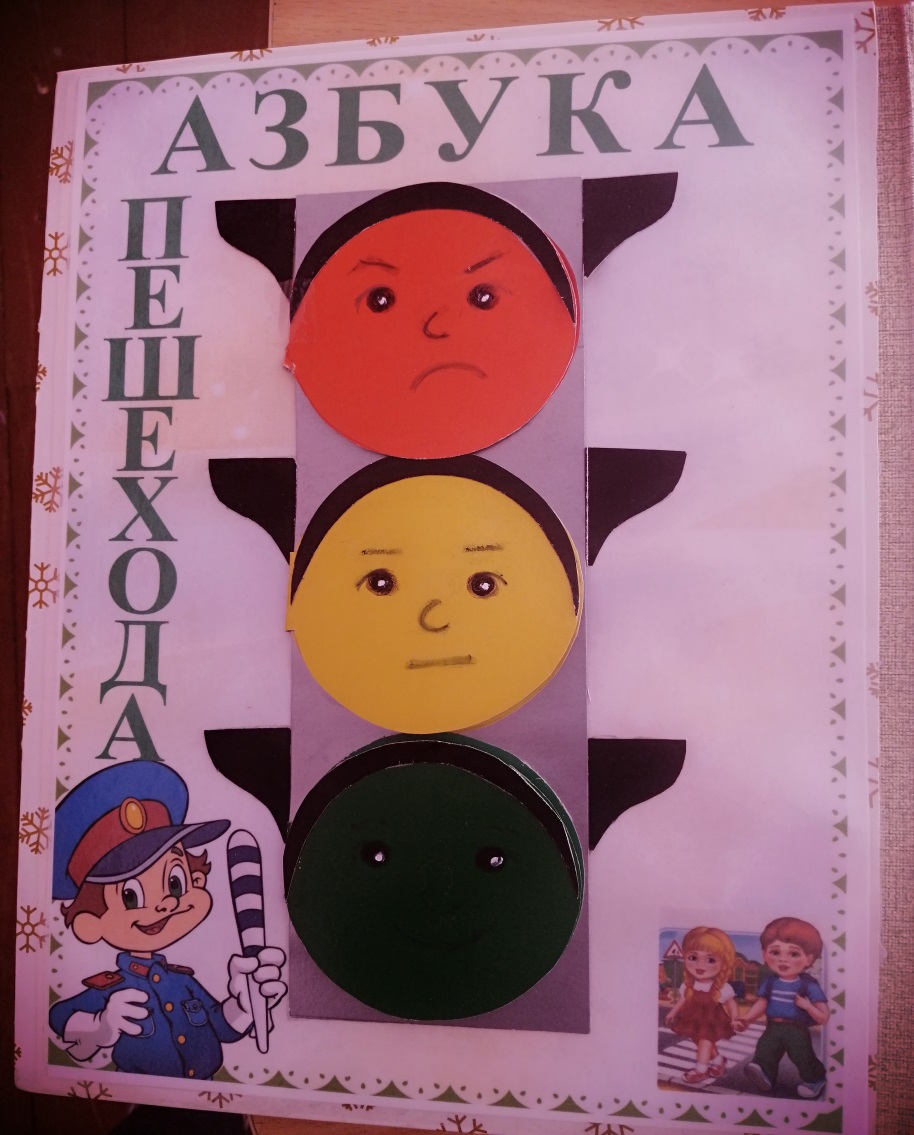 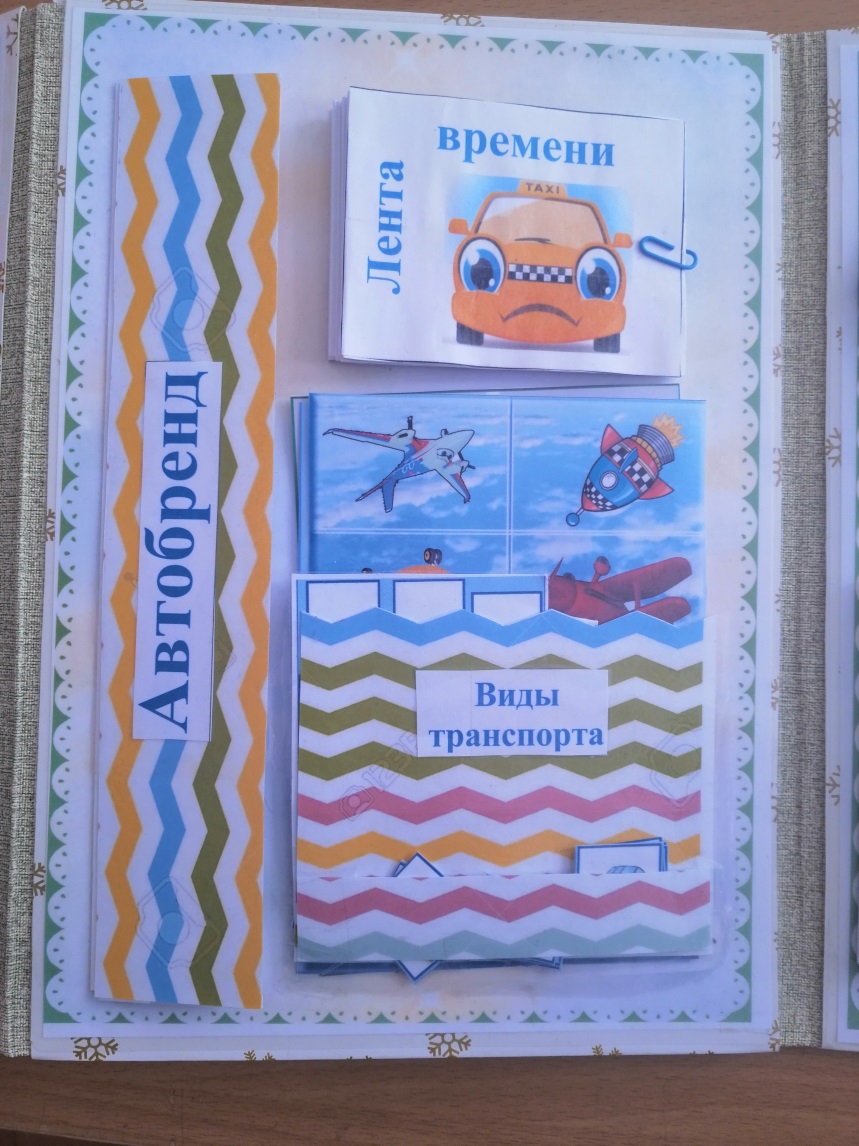 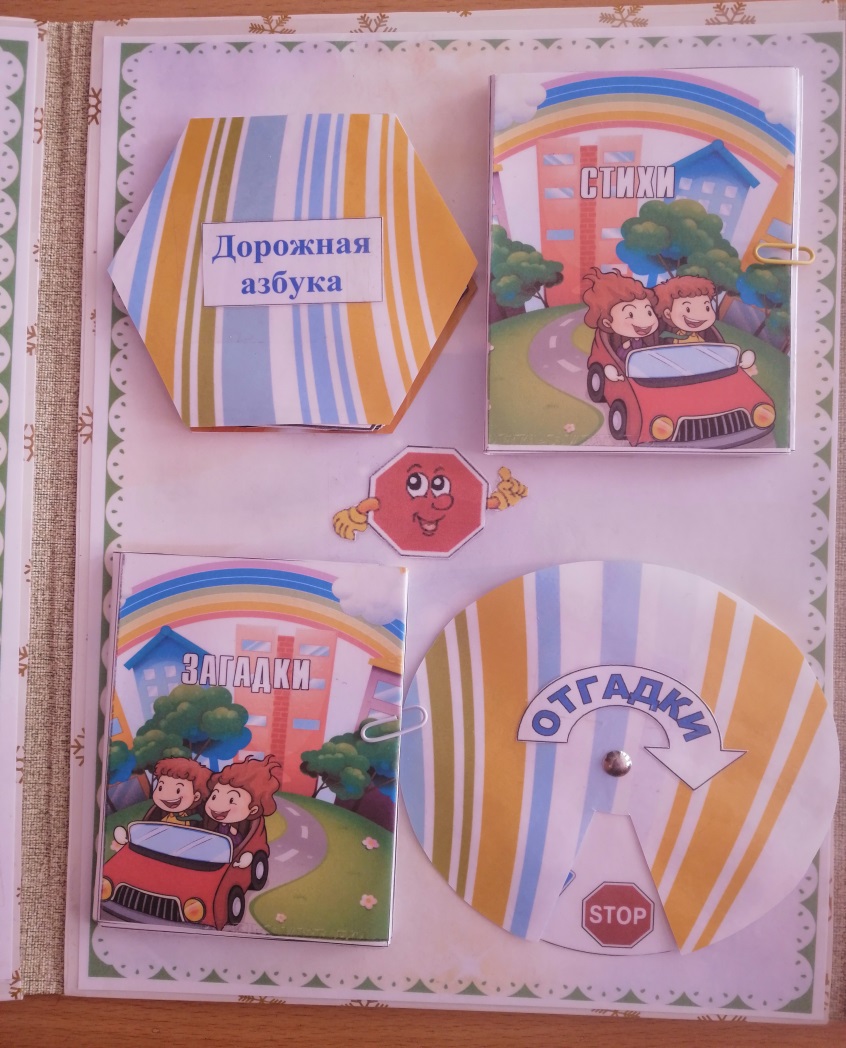 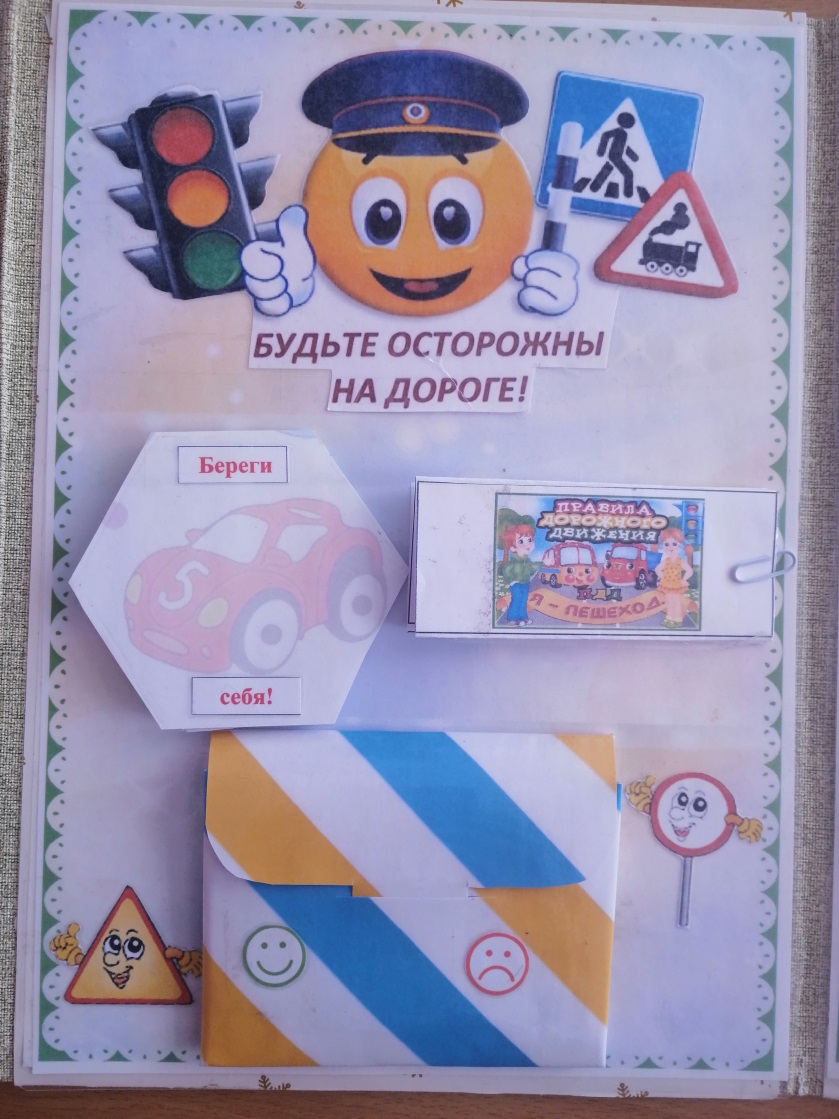 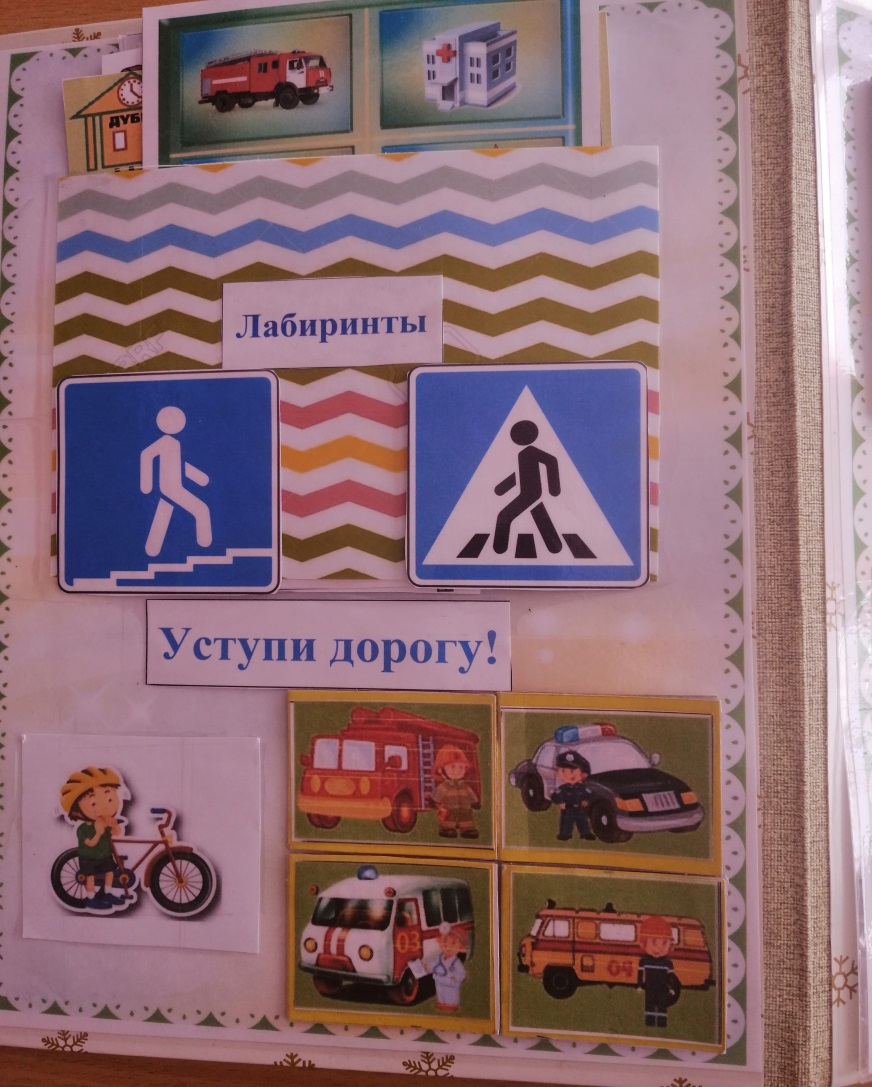 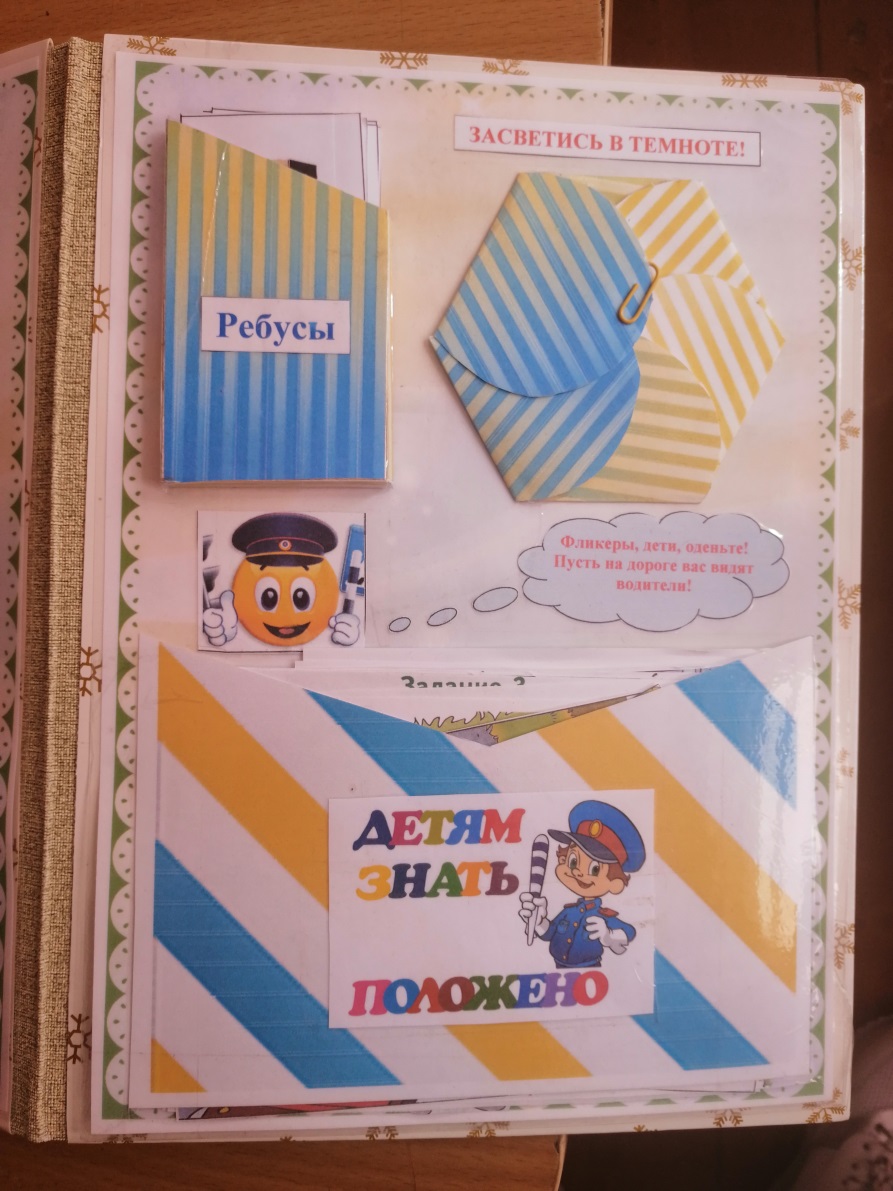 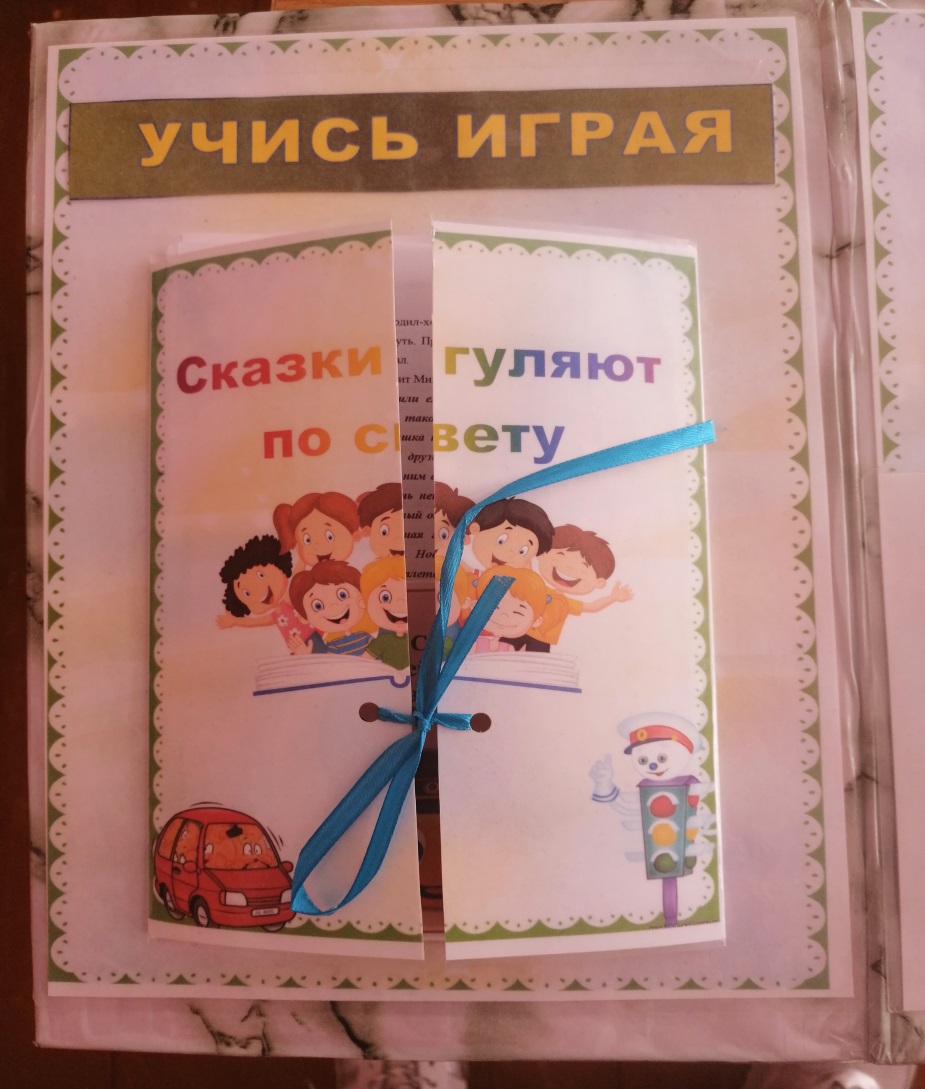 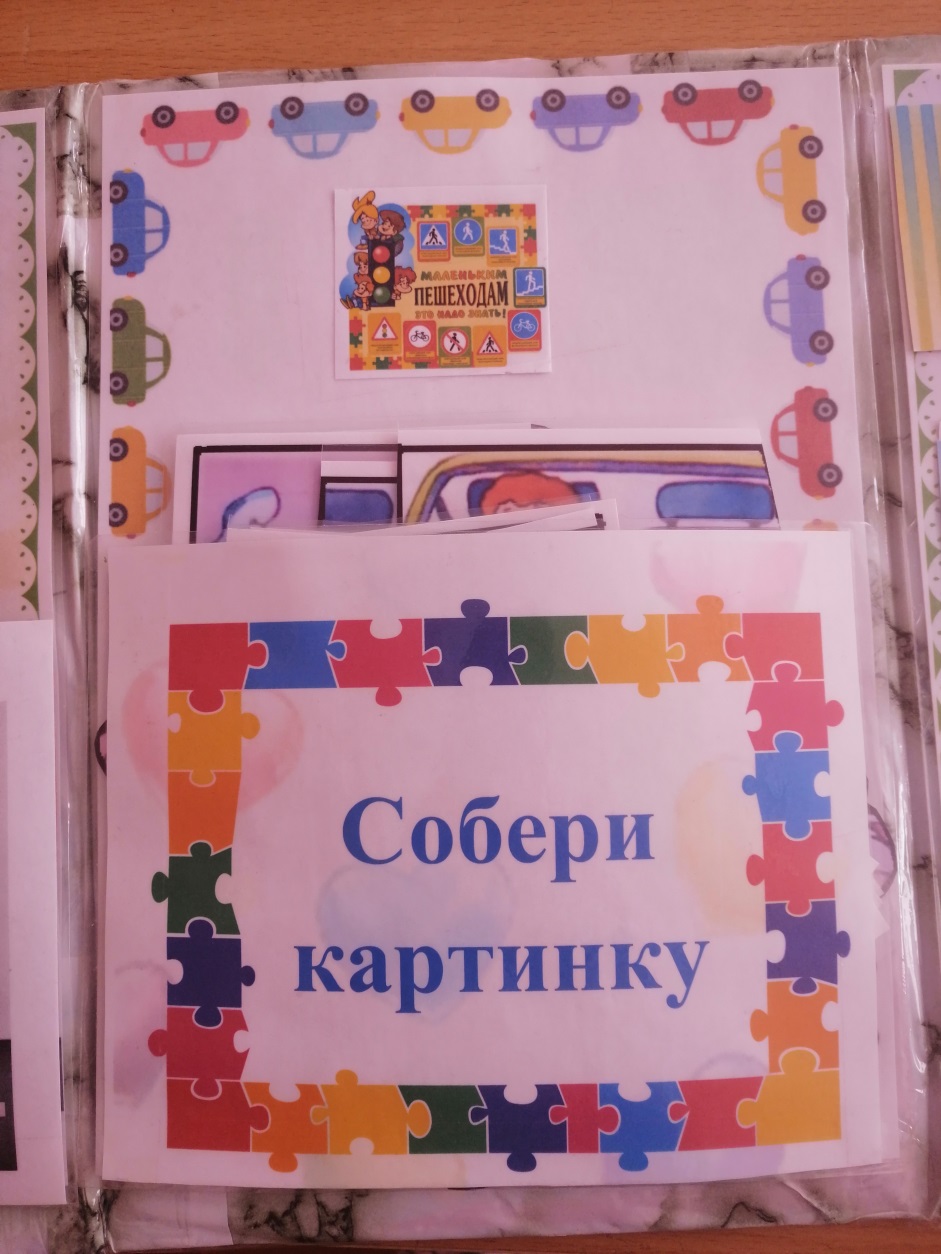 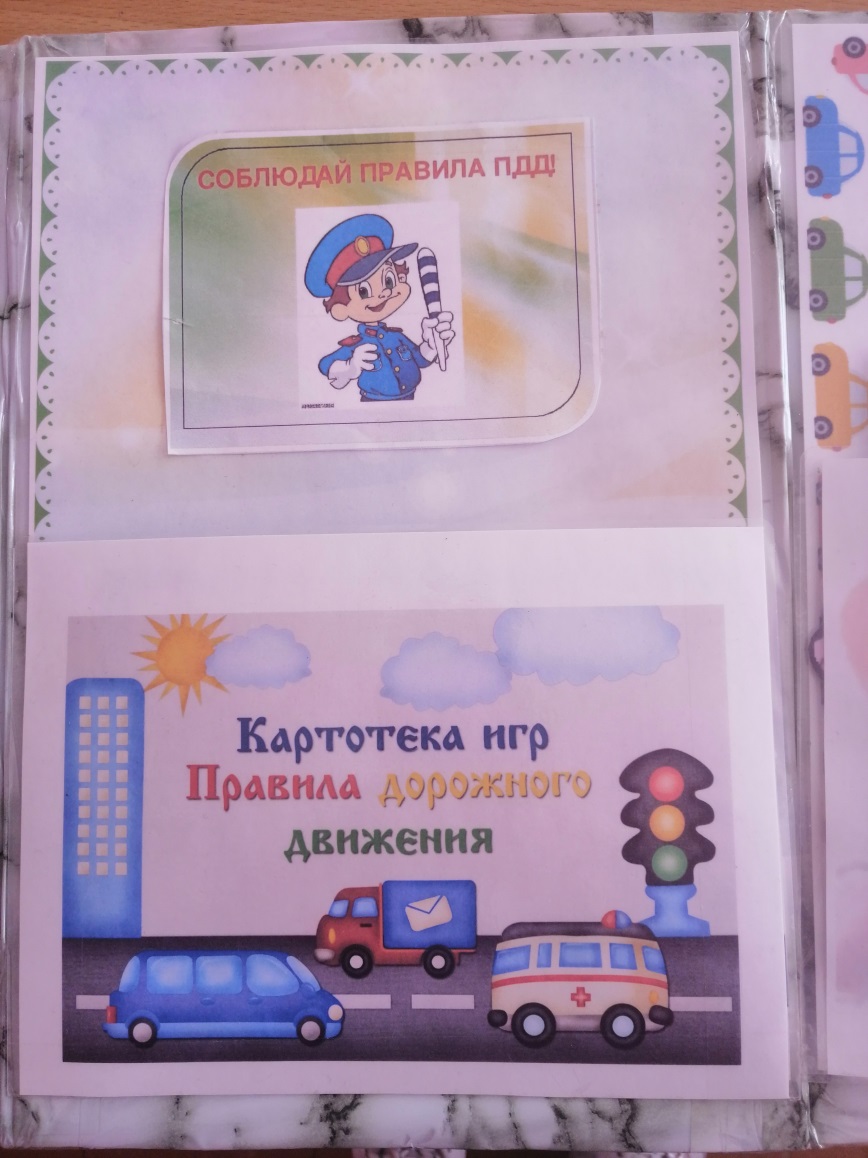 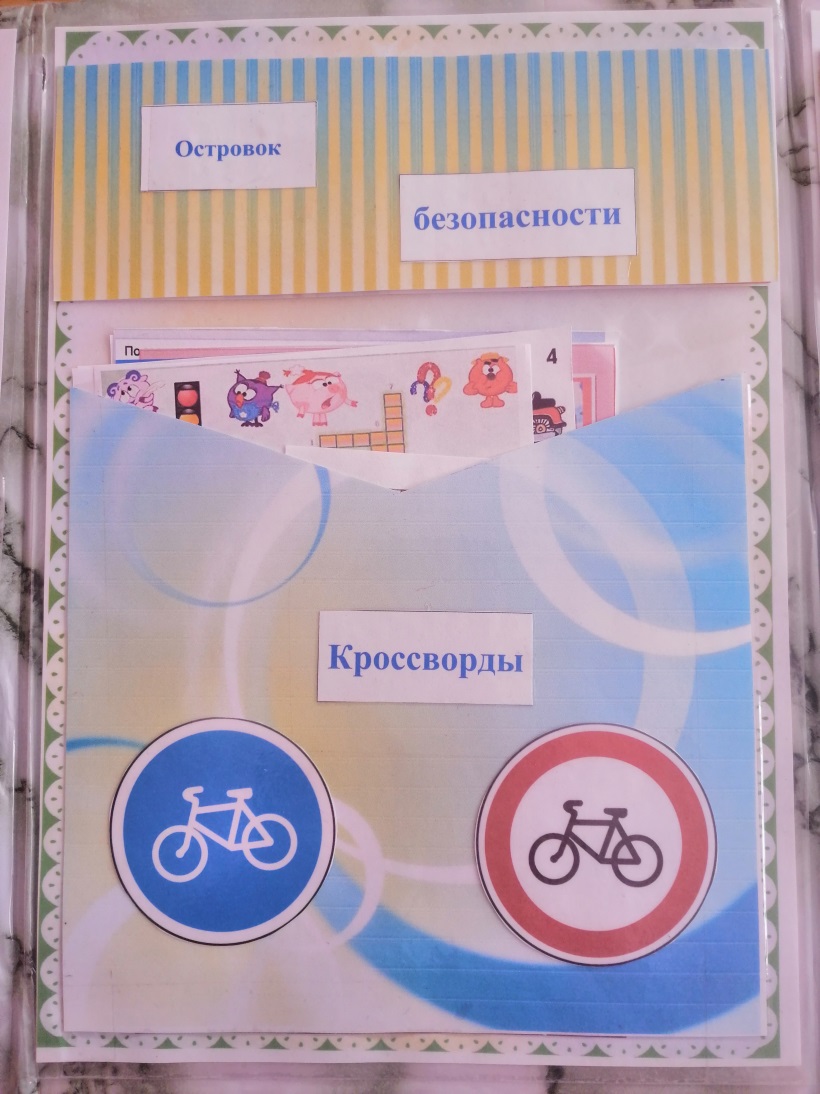 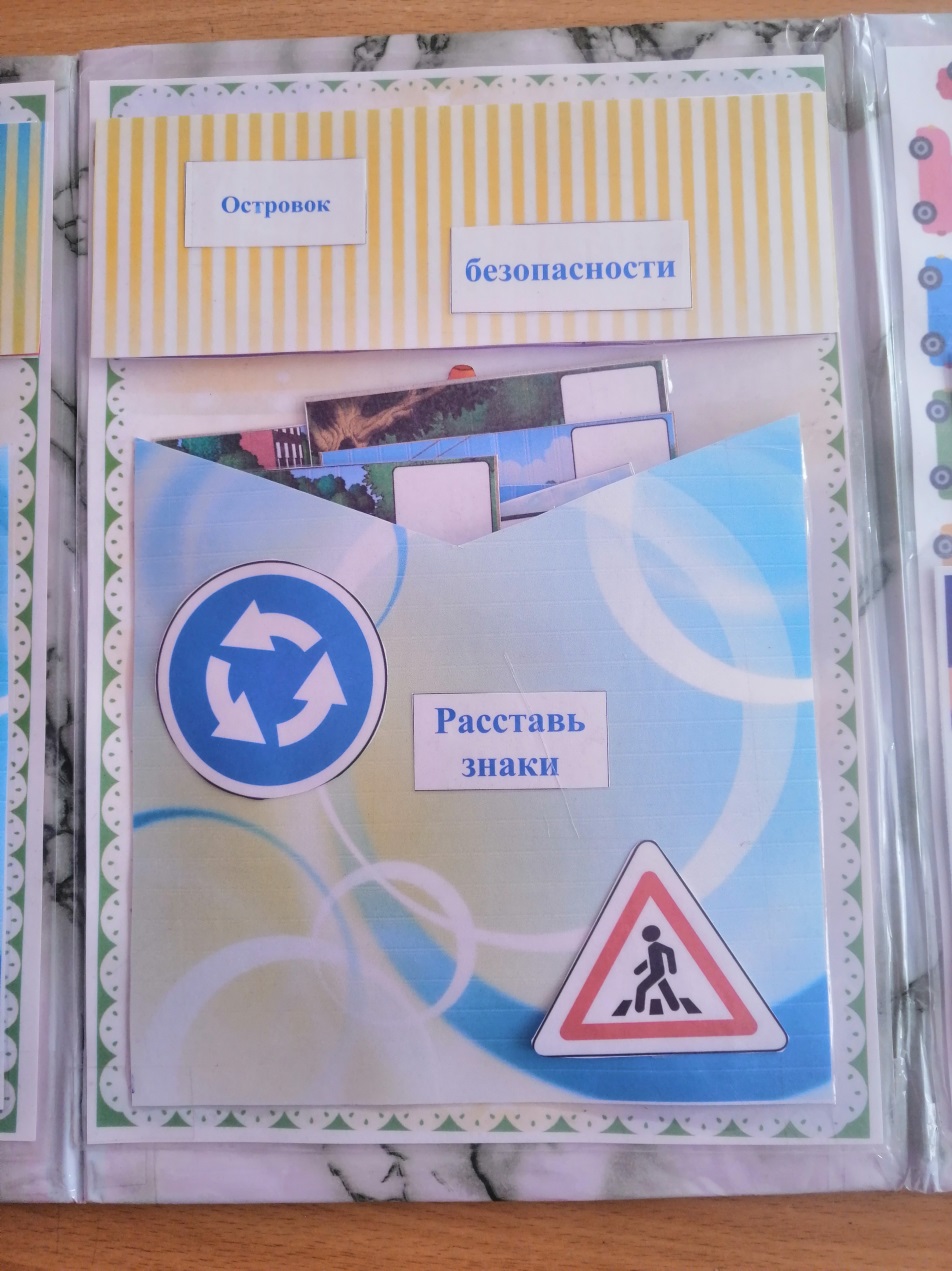 